Завданнядля дистанційного навчання з інформатикидля учнів 5 класуна період карантину з 12.03.2020 – 24.04.2020Учитель  інформатики  Т.В.КулачинськаШановні учні та батьки! У разі виникнення запитань щодо виконання домашніх завдань прошу звертатися за консультацією. Завдання виконувати в робочих зошитах. Фото виконаних робіт надсилати на електронну адресу  kulachinskaya1972@gmail.com.№ з/пТемаДомашнє завдання 1Реалізація циклічних алгоритмів у середовищі Скретч. Опрацювати параграф 4.4. с.186-193.Переглянути відеоурок за посиланням:https://www.youtube.com/watch?v=w4K-pSJPvN4або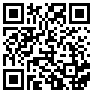 Виконати завдання 4 с. 1922Алгоритми з розгалуженнямОпрацювати параграф 4.5, с.194 – 200Переглянути відеоурок розв’язанна Задачі 1 за прсиланням:https://www.youtube.com/watch?v=SRnlBLiInTIабо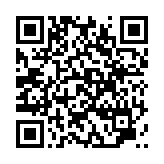 Виконати завдання 4,6 с. 200Виконати вправуhttps://learningapps.org/7304148або 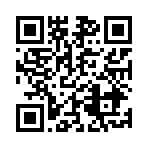 3Цикли з передумовоюОпрацювати параграф 4.6, с 201 – 205.Переглянути відеоурокhttps://www.youtube.com/watch?v=V3lJJNCrSYoабо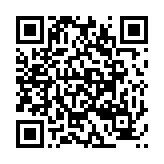 Виконати завдання 3,4 с. 205